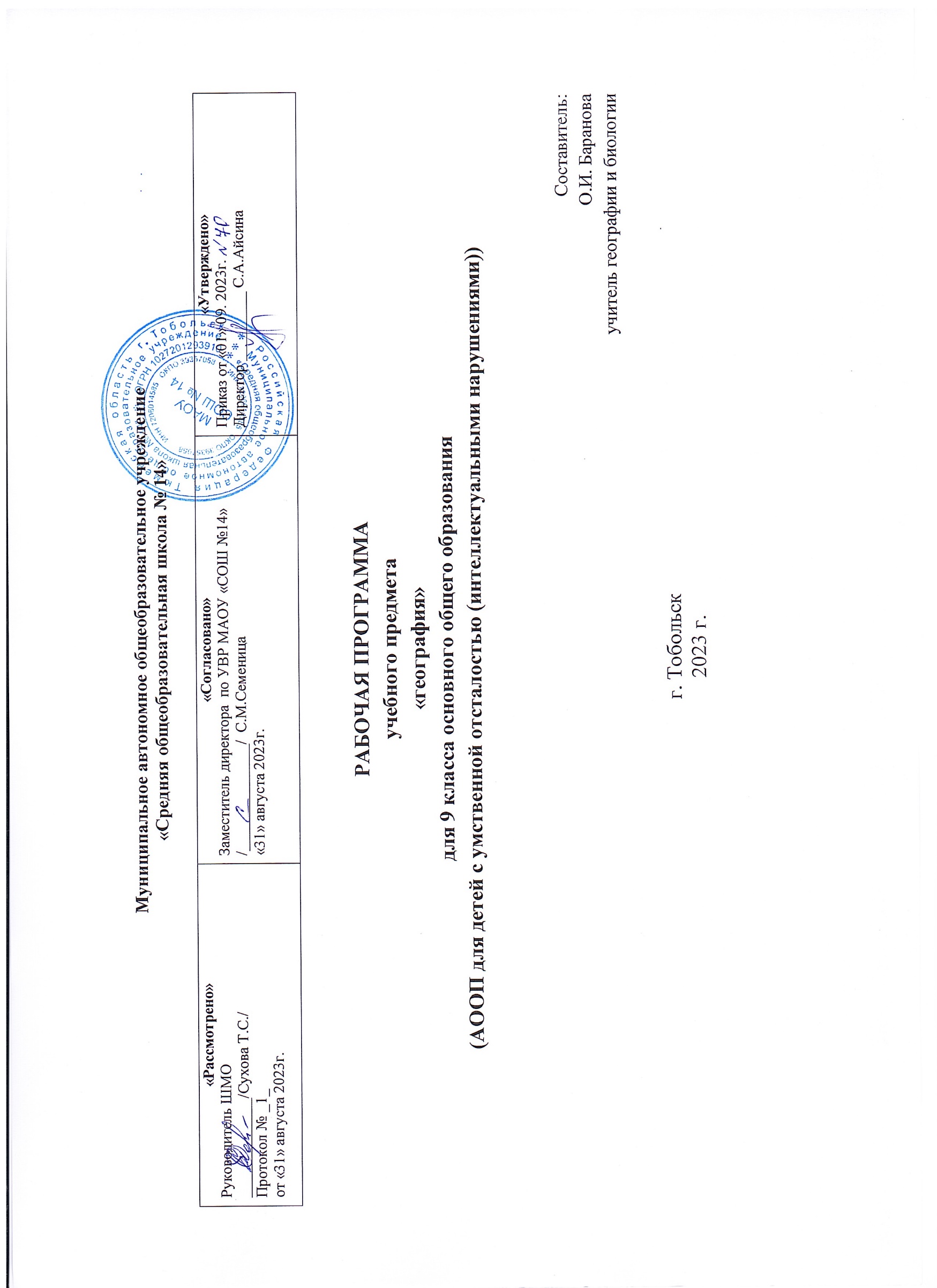 Пояснительная запискаДанная рабочая программа разработана на основе следующих документов:1. Федерального закона РФ №273-ФЗ от 29.12.2012г «Об образовании в Российской Федерации»;2.Федерального образовательного стандарта образования обучающихся с умственной отсталостью (интеллектуальными нарушениями), утвержденного приказом министерства образования и науки РФ №1599 от 19.12.2014г.3. Санитарных правил СП 2.4.36.48-20 «Санитарно эпидемиологические требования к организациям воспитания и обучения отдыха и оздоровления детей и молодежи» от 28.09.2020г Программа соответствует федеральному государственному компоненту стандарта образования и учебному плану школы. Программа обеспечена следующим учебно-методическим комплектом.Рабочая программа по географии  в 9 классе составлена на основе  учебной программы специальных (коррекционных) общеобразовательных организаций VIII вида под редакцией В.В.Воронковой, «Программы специальных (коррекционных) общеобразовательных организаций VIII вида 5-9 классы, сборник 1», ГИЗ «Владос», Москва, 2018г. и допущена Министерством образования Российской Федерации.Для реализации программного содержания используется следующий учебно-методический комплект: Т.М. Лифанова. География материков и океанов. Государства Евразии. Учебник для 9 класса образовательных организаций, реализующих адаптированные основные общеобразовательные программы. Москва «Просвещение», 2017. Цель – формирование всестороннего развития учащихся со сниженной мотивацией к познанию, расширение кругозора детей об окружающем мире.Задачи:1. Дать элементарные, но научные и систематические сведения о природе, населении, хозяйстве своего края, России и зарубежных стран;2. Показать особенности взаимодействия человека и природы;3. Познакомить с культурой и бытом разных народов;4. Помочь усвоить правила поведения в природе.Коррекционно - развивающие:Учить анализировать, сравнивать изучаемые объекты и явления, понимать причинно-следственные зависимости.Содействовать развитию абстрактного мышления, развивать воображение.Расширять лексический запас. Развивать связную речь.Основные направления коррекционной работы:1.Коррекция фонематического слуха, орфографической зоркости.2.Коррекция артикуляционного аппарата.3.Коррекция слухового и зрительного восприятия.4.Коррекция мышц мелкой моторики.5.Коррекция познавательных процессов.Технологии обучения: -коррекционно-развивающие технологии обучения- дифференцированное обучение;- повторение, закрепление пройденного материала.- личностно-ориентированное обучение.- обучение с применением элементов культуровоспитывающей технологииФормы организации образовательного процесса:Программа предусматривает проведение традиционных уроков, обобщающих уроков, урока – экскурсии, урока-зачёта, урока – игры, урока – презентации, заочной экскурсии, устного журнала, урока - путешествия. Используется индивидуальная работа,  практические работы.Виды и формы контроля образовательного процесса: Текущий контроль осуществляется на уроках в форме устного опроса, самостоятельных работ, практических работ, письменных проверочных работ, тестирования; итоговый контроль по изученной теме осуществляется в форме тестирования и программированных заданий.Педагогические технологии, средства обучения (в том числе электронные), используемые в работе для достижения требуемых результатов обучения: традиционное обучение; активное обучение (сотрудничество, индивидуализация обучения); проблемное обучение; информационно-коммуникационные технологии; здоровьесберегающие технологии.Формы контроля достижений учащихся: словарный диктант; тестовые задания; работа с раздаточным материалом.Виды контроля достижений учащихся: самоконтроль; контроль учителя.Общая характеристика учебного предметаГеография как учебный предмет в специальной коррекционной школе имеет большое значение для всестороннего развития учащихся, детей с ограниченными возможностями здоровья. Географический материал в силу своего содержания обладает значительными возможностями для развития и коррекции познавательной деятельности детей с ограниченными возможностями здоровья: они учатся анализировать, сравнивать изучаемые объекты и явления, понимать причинно-следственные зависимости, наблюдать за изменениями в природе. Работа с символическими пособиями, каким является географическая карта, способствует развитию абстрактного мышления. Систематическая словарная работа на уроках географии расширяет словарный запас детей, помогает им правильно употреблять новые слова в связной речи. Изучение географии нашей страны и материков расширяет кругозор детей об окружающем мире, позволяет увидеть природные и социально-экономические явления и процессы во взаимосвязи.Преподавание географии в должно быть направлено на коррекцию недостатков умственного развития учащихся. В процессе знакомства с живой и неживой природой необходимо развивать у учащихся наблюдательность, речь и мышление, учить устанавливать простейшие причинно – следственные отношения и взаимозависимость живых организмов между собой и неживой природой, влияние на нее.В рамках курса «Географии» отведено 10 % на изучение вопросов краеведческой направленности.3. Описание места учебного предмета в учебном планеСогласно учебному плану на изучение предмета «географии» в 9 классе отводится 34 часа из расчета 1 ч в неделю.Количество часов:полугодие   16 часов							2 полугодие 18 часов4. Описание ценностных ориентиров содержания учебного предметаШкольный курс географии играет важную роль в реализации основной цели современного российского образования – формирование всесторонне образованной, инициативной и успешной личности, обладающей системой современных мировоззренческих взглядов, ценностных ориентаций, идейно-нравственных, культурных и этических принципов и норм поведения. В этой связи важнейшей методологической установкой определяющей отбор и интерпретацию содержания курса географии, является установка на формирование в его рамках системы базовых национальных ценностей как основы воспитания, духовно-нравственного обучения географии у выпускников основной школы должны быть сформированы:Ценностные ориентиры, отражающие их индивидуально-личностные позиции:- осознание себя как члена общества на глобальном, региональном и локальном уровнях (житель планеты Земля, гражданин Российской Федерации, житель своего региона);- осознание выдающейся роли и места России как части мирового географического пространства;- осознание единства географического пространства России как среды обитания всех населяющих ее народов, определяющих общность их исторических судеб;- осознание целостности географической среды во взаимосвязи природы, населения и хозяйства Земли,  материков, их крупных районов и стран;- осознание значимости и общности глобальных проблем человечества и готовность солидарно противостоять глобальным вызовам современности;Гармонично развитые социальные чувства и качества:-патриотизм, принятие общих национальных, духовных и нравственных ценностей;- любовь к своему Отечеству, местности, своему региону;-гражданственность, вера в Россию, чувство личной ответственности за Родину перед современниками и будущими поколениями; - уважение к природе, истории, культуре России, национальным особенностям, традициям и образу жизни российского и других народов, толерантность;-эмоционально-ценностное отношение к окружающей среде, осознание необходимости ее сохранения и рационального использования.В качестве базовых понятий выступают такие понятия как компетентность (обладание человеком совокупностью знаний, умений, навыков, способов деятельности, опыта творческой деятельности, опыта личностного саморазвития, включающей его личностное отношение к предмету деятельности) и компетенция (готовность использовать усвоенные знания, умения и способы деятельности в реальной жизни для решения практических задач).5. Личностные и предметные результаты освоения предмета географии.Обучение географии в коррекционной школе должно быть направлено на достижение следующих личностных результатов: Овладение на уровне общего образования законченной системой географических знаний и умений, навыками их применения в различных жизненных ситуациях;Осознание ценности географического знания как важнейшего компонента научной картины мира; Сформированность устойчивых установок социально-ответственного поведения в географической среде- среде обитания всего живого, в том числе и человека.Предметными результатами освоения учащимися коррекционной школы программы по географии являются:
- формирование представлений о  географической науке, ее роли в освоении планеты человеком, о географических знаниях как компоненте  научной картины мира, их необходимости для решения современных практических задач человечества и своей страны, в том числе задачи охраны окружающей среды и рационального природопользования;- формирование первичных навыков использования территориального подхода как основы географического мышления для осознания своего места  в целостном, многообразном и быстро изменяющемся мире и адекватной ориентации в нем;- формирование представлений и основополагающих теоретических знаний о целостности и неоднородности Земли как планеты людей в пространстве и во времени, основных этапах его географического  освоения, особенностях природы, жизни, культуре и хозяйственной деятельности людей, экологических проблемах на разных материках и в отдельных странах. -овладение элементарными практическими умениями использования приборов и инструментов для определения количественных характеристик компонентов географической среды, в том числе ее экологических параметров;-овладение основными навыками нахождения, использования и презентации информации;-формирование умений и навыков использования разнообразных географических знаний в повседневной жизни для объяснения и оценки разнообразных явлений и процессов, самостоятельного оценивания уровня   безопасности окружающей среды, адаптации к условиям территории проживания, соблюдение мер безопасности в случае природных стихийных бедствий и техногенных катастроф;- формирование представлений об особенностях экологических проблем на различных территориях и акватория, умений и навыков безопасного и экологически целесообразного поведения в окружающей среде.Межпредметные связиМатематика. Название чисел в пределах 300. Поиск нужной страницы в учебнике.Письмо и развитие речи. Письменные ответы на вопросы по тексту. Связные высказывания по затрагиваемым в беседе вопросам.Природоведение. Самостоятельное описание картин природы, явлений природы.Изобразительное искусство. Зарисовки растений, животных, предметов неживой природы, географических объектов.Русский язык. Проверка правильности написания географических терминов.Критерии и нормы оценки знаний и умений:Оценка «5» ставится, если ученик:Показывает глубокое и полное знание и понимание всего объема программного материала; полное понимание сущности рассматриваемых понятий, явлений и закономерностей, взаимосвязей. Умеет ставить полный и правильный ответ на основе изученного материала; выделять главные положения, самостоятельно подтверждать ответ конкретными примерами, фактами; самостоятельно и аргументировано делать анализ, обобщения, выводы. Последовательно, четко, связно, обоснованно и безошибочно излагает учебный материал; дает ответ в логической последовательности с использованием принятой терминологии; формулирует точное определение основных понятий.Оценка «4» ставится, если ученик:Показывает знания всего изученного материала. Дает полный и правильный ответ; незначительные ошибки и недочеты при воспроизведении изученного материала, определения понятий неполные, небольшие неточности при использовании научных терминов или в выводах и обобщениях из наблюдений и опытов; материал изложен в определенной логической последовательности, при этом допускается одна негрубая ошибка или не более двух недочетов и может их исправить самостоятельно при требовании или при небольшой помощи учителя. Ответ подтверждает конкретными примерами, правильно отвечает на дополнительные вопросы.Оценка «3» ставится, если ученик:Усвоил основное содержание учебного материала, имеет пробелы в усвоении материала, не препятствующие дальнейшему усвоению программного материала. Материал излагает не систематизировано, фрагментарно, не всегда последовательно. Показывает недостаточную сформированность отдельных знаний и умений, выводы и обобщения аргументирует слабо, допускает в них ошибки. Допускает ошибки и неточности в использовании научной терминологии, определения понятий недостаточно четкие. Не использует в качестве доказательства выводы и обобщения из наблюдений, фактов, опытов или допустил ошибки при их изложении6. Содержание предмета географии.9 КЛАССГосударства ЕвразииПолитическая карта Евразии. Европа Западная Европа.Великобритания (Соединенное Королевство Великобритании и Северной Ирландии). Франция (Французская Республика). Германия (Федеративная Республика Германия). Австрия (Австрийская Республика). Швейцария (Швейцарская Конфедерация). Южная Европа. Испания. Португалия (Португальская Республика). Италия (Итальянская Республика).Греция (Греческая Республика). Северная Европа. Норвегия (Королевство Норвегия). Швеция (Королевство Швеция).Финляндия (Финляндская Республика). Восточная Европа. Польша (Республика Польша). Чехия (Чешская Республика). Словакия (Словацкая Республика).Венгрия (Венгерская Республика). Румыния (Республика Румыния). Болгария (Республика Болгария).Сербия .Черногория. Эстония (Эстонская Республика) Латвия (Латвийская Республика).Литва (Литовская Республика).Белоруссия (Республика Беларусь). Украина. Молдавия (Республика Молдова).Страны Азии Центральная Азия.Казахстан (Республика Казахстан).Узбекистан (Республика Узбекистан).Туркмения (Туркменистан).Киргизия (Кыргызстан). Таджикистан (Республика Таджикистан). Юго-Западная Азия.Грузия (Республика Грузия). Азербайджан (Азербайджанская Республика). Армения (Республика Армения). Турция (Республика Турция).  Ирак (Республика Ирак). Иран (Исламская Республика Иран).  Афганистан (Исламское Государство Афганистан).Южная Азия Индия (Республика Индия).Восточная Азия Китай (Китайская Народная Республика).  Монголия (Монгольская Народная Республика). Корея (Корейская Народно-Демократическая Республика и Республика Корея).  Япония.Юго-Восточная Азия Таиланд (Королевство Таиланд). Вьетнам (Социалистическая Республика Вьетнам). Индонезия ( Республика Индонезия) или другие страны по выбору учителя.Россия Россия (Российская Федерация) — крупнейшее государство Евразии. Административное деление России. Столица, крупные города России. Обобщающий урок.Практические работыОбозначение на контурной карте государств Евразии, их столиц и изученных городов. Нанесение границы Европы и Азии. Составление альбома «По странам и континентам».Свой крайИстория возникновения нашего края. Географическое положение. Границы. Рельеф.  Климат. Предсказание погоды по местным признакам. Народные приметы. Полезные ископаемые и почвы.  Реки, пруды, озера, каналы. Водоснабжение питьевой водой. Охрана водоемов.Растительный мир (деревья, кустарники, травы, цветочно-декоративные растения, грибы, орехи, ягоды, лекарственные растения). Красная книга. Охрана растительного мира. Животный мир нашей местности. (Хищные и травоядные, дикие и сельскохозяйственные животные, птицы, рыбы, земноводные, насекомые). Вред природе, наносимый браконьерами. Красная книга. Охрана животных. Помощь зимующим птицам. Заповедники, заказники. Население нашего края (области). Национальный  состав. Обычаи, традиции, костюмы, фольклорные песни и танцы, национальная кухня. Промышленность. Ближайшее промышленное предприятие, где могут работать выпускники школы. Сельское хозяйство (специализация : растениеводство, животноводство, бахчеводство и т.п.). Транспорт (наземный, железнодорожный, авиационный, речной).  Архитектурно-исторические и культурные памятники нашего края. Наш город (поселок, деревня). Обобщающий урок «Моя малая Родина».Практические работыНа карте своей области обозначить условными знаками, вырезанными из картона, месторождения полезных ископаемых, цветными кружками — областной и районные центры. Обозначить на контурной карте России свою область. К карте своей области прикрепить контуры наиболее распространенных растений и животных, отметить заповедные места. Зарисовать и подписать растения и животных, занесенных в Красную книгу области. Записать в тетрадь названия местных водоемов, форм земной поверхности, фамилии известных людей края. Вычертить простейшую схему структуры народного хозяйства области. Регулярно читать местную периодическую печать. Выполнить рисунки и написать сочинение на тему «Прошлое, настоящее и будущее нашего края».. 7. Тематическое планирование8. Материально – техническое обеспечение учебного предмета «География».	Учебники:А.С. Батуев, М.А. Гуленкова. География: Большой справочник. М.: Дрофа, 2004Т.М. Лифанова География 9 класс  М. «Просвещение» 2017 г.Рабочая тетрадь География 9 класс М. «Просвещение» 2014 г.Методические пособия:1. География в таблицах и схемах. М., Просвещение, 2010 г.ОборудованиеГлобусКомплект контурных карт.Интернет – ресурсы:1.http://tana.ucoz.ru- современные уроки.2.http://pedsovet.su- методические материалы для уроков географии3.http://fcior.edu.ru. – коллекция электронных образовательных ресурсов нового поколения.4.http://school-collection.edu.ru. - документы, презентации, электронные таблицы, видеоролики.Технические средства обучения:Классная доскаИнтерактивная доскаОборудование класса:Ученические двухместные столы с комплектом стульев.Стол учительский с тумбой.Шкафы для хранения учебников, дидактических материалов, пособий и пр.Магниты ПриложениеКалендарно-тематический план по предмету «География» 9 классI четвертьII четвертьIII четвертьIV четверть8 ч8 ч10 ч 8 ч№ п.пНазвание темы/разделаКоличество часовОсновные виды деятельности обучающихся на урокеГосударства Евразии 1практическая деятельность учащихся по к/карте, индивидуальная работа в рабочих тетрадях, проверочная работа; определение сторон горизонта по картеСтраны Европа14составление схем, заполнение таблицы, работа с дополнительными источниками информации:  справочниками, словарямиСтраны Азия11индивидуальная работа в рабочих тетрадях; тестирование, работа с учебником;Россия2составление схем;  работа с учебником, заполнение таблицы, работа с картойСвой край6работа с дополнительными источниками информации:  справочниками, словарями№ урокаТема урокаКол-во часов9 «в» план9 «в» факт9 «д» план9 «д» фактДомашнее заданиеI четверть 8Евразия. 151Политическая карта Евразии. Государства Евразии.106.0906.09С. 3-4, вопросы 2-42Великобритания: географическое положение, природа, экономика.113.0913.09С. 11-14, читать, пересказ3Франция: географическое положение, природа, экономика, население, традиции.120.0920.09С. 18-22, вопросы4Австрия: географическое положение, природа, экономика, население, традиции.127.0927.09С. 27-30, вопросы  5Португалия: географическое положение, природа, экономика, население, традиции.104.1004.10С. 39-41, вопрос 1-66Италия: географическое положение, природа, экономика.111.1011.10С. 42-44, читать7Греция: географическое положение, природа, экономика, население, традиции.118.1018.10С. 48-51, вопросы 1-88Швеция: географическое положение, природа, экономика, население, традиции.125.1025.10С. 58-61, вопрос 1-82 четверть99Польша:  географическое положение, природа, экономика, население, традиции.108.1108.11С. 65-71, читать, вопросы10Венгрия: географическое положение, природа, экономика, население, традиции.115.1115.11С. 74-77, читать, вопросы 1,2,3 11Румыния: географическое положение, природа, экономика, население, традиции.122.1122.11С. 78-79, читать, вопросы12Болгария: географическое положение, природа, экономика, население, традиции.129.1129.11С. 79-81, читать, вопрос 4, 513Латвия (Латвийская республика): географическое положение, природа, экономика, население, традиции.106.1206.12С. 87-91, читать, пересказ, вопрос 814Литва: географическое положение, природа, экономика, население, традиции.113.1213.12С. 91-94, вопросы, знать понятия15Украина: географическое положение, природа, экономика, население, традиции.120.1220.12С. 99-102, читать, вопрос 3, 4Центральная Азия.216Казахстан: географическое положение, природа, экономика, население, традиции.127.1227.12С. 108-111, читать, вопросыIII четверть1017Таджикистан: географическое положение, природа, экономика, население, традиции.117.0117.01С. 123-127, читать, вопрос 6-7Юго-Западная Азия.418Азербайджан: географическое положение, природа, экономика, население, культура.124.0124.01С. 133-136, вопрос 1-719Армения: географическое положение, природа, экономика, население, культура.131.0131.01С. 136-139, читать, пересказ, вопрос 9 20Турция: географическое положение, природа, экономика, население, культура.107.0207.02С. 140-143, читать, вопрос 4, 521Афганистан: географическое положение, природа, экономика, население, культура. 114.0214.02С. 149-151, читать, пересказ, вопрос 1Южная Азия.122Индия: географическое положение, природа, экономика.121.022102С. 152-157, вопрос 2-4Восточная Азия.323Китай: географическое положение, природа, экономика.128.0228.02С. 161-166, читать, пересказ, вопрос 524Монголия: географическое положение, природа, экономика, население, культура.107.0307.03С. 171-174, читать, пересказ,  вопрос 725Япония: географическое положение, природа, экономика, культура, обычаи и традиции.114.0314.03С. 179-185, читать, пересказ, вопрос 6Юго-Восточная Азия.126Таиланд: географическое положение, природа, экономика, население, культура.121.0321.03С. 187-190, читать, пересказ, вопросыIV четверть8Россия.227Россия – крупнейшее государство Евразии.104.0404.04С. 196-198, читать, пересказ, вопрос 628Столица и крупные города России.111.0411.04С. 200-202, читать, вопрос 3Свой край.629Географическое положение, территория и границы Тюменской области.118.0418.04Записи в тетради, сообщение, рисунок30Полезные ископаемые Тюменской области.125.0425.04Записи в тетради, сообщение, рисунок31Реки и озера Тюменской области.102.0502.05Записи в тетради, сообщение, рисунок32Растительный мир Тюменской области.116.0516.05Записи в тетради, сообщение, рисунок33Животный мир Тюменской области.123.0523.05Записи в тетради, сообщение, рисунок34Обобщающий урок «Свой край».130.0530.05Записи в тетради, сообщение, рисунок